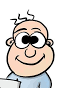 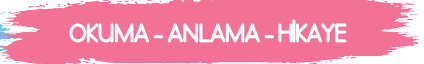 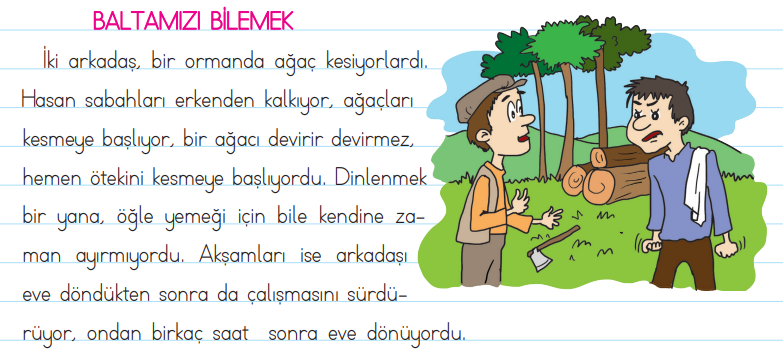 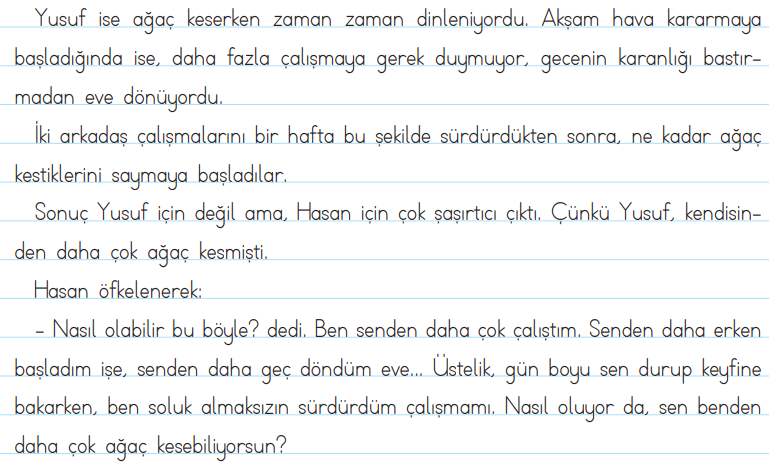 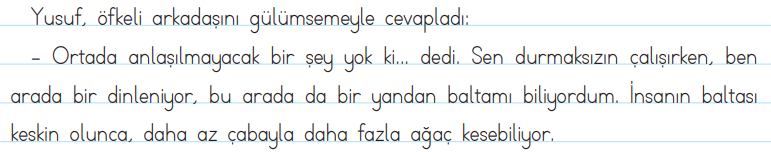 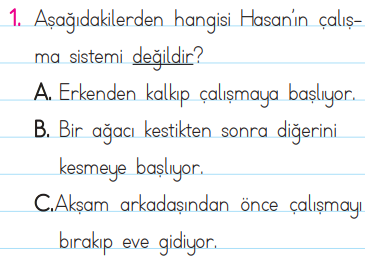 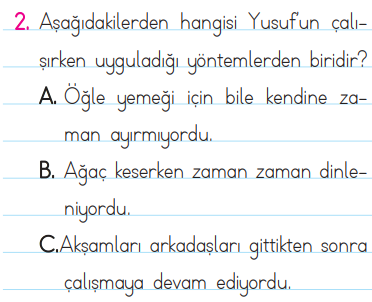 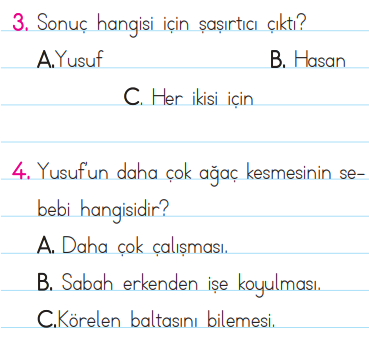 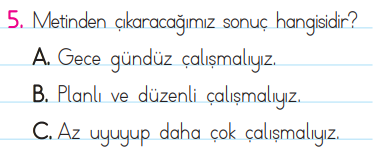 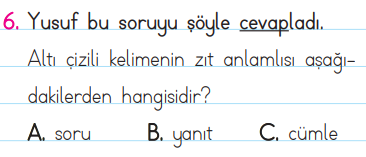 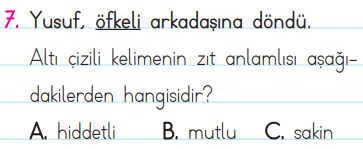 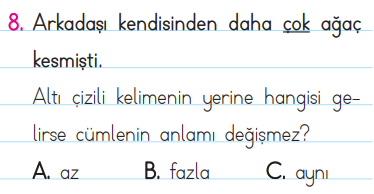 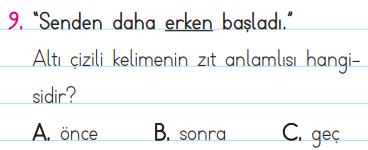 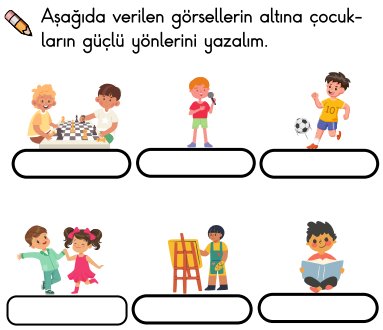 NOKTALAMA İŞARETLERİNİ EŞLEŞTİR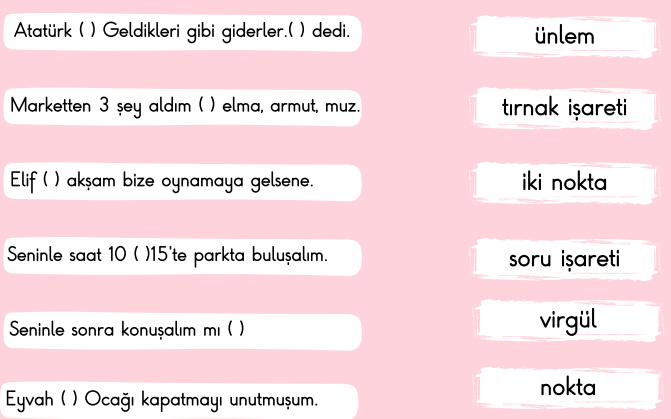 IŞIK KAYNAKLARI  ( YAPAY – DOĞAL )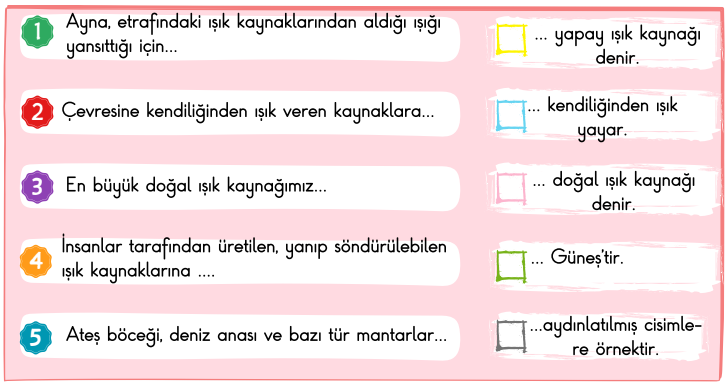 MATEMATİK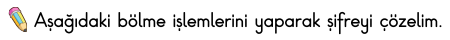 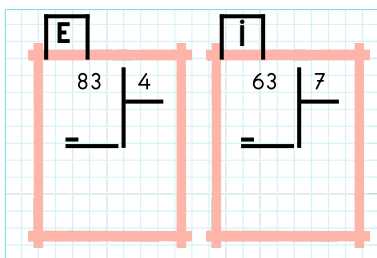 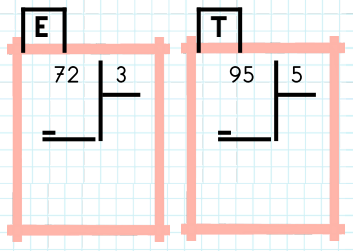 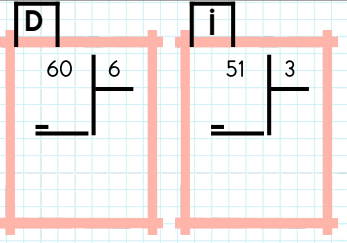 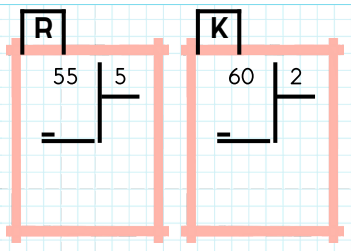 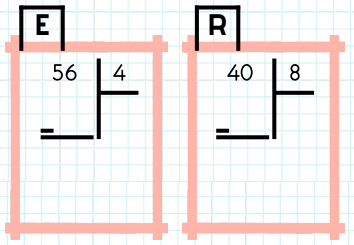 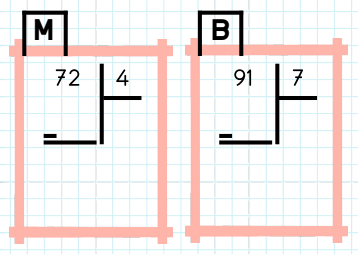 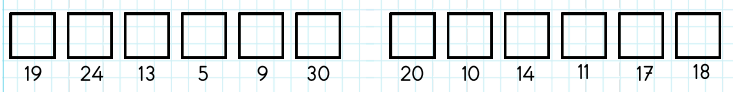 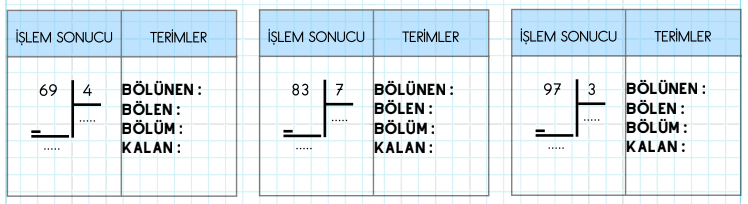 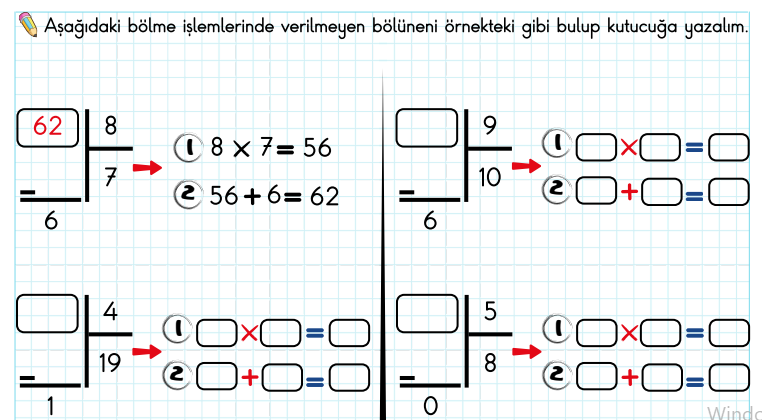 KALANLI BÖLME İŞLEMİ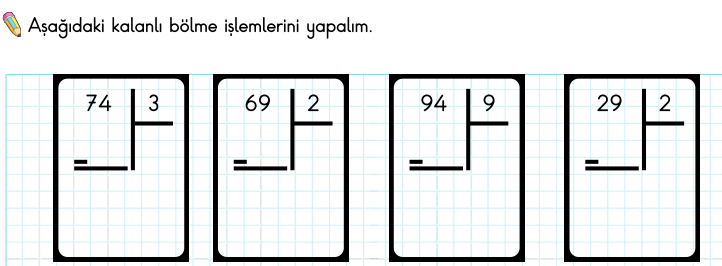 